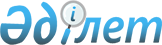 О внесении изменений в постановление Правительства Республики Казахстан от 9 июля 2013 года № 697 "Об утверждении перечня пунктов пропуска через Государственную границу Республики Казахстан и стационарных постов транспортного контроля на территории Республики Казахстан"Постановление Правительства Республики Казахстан от 17 июля 2017 года № 433.
      Правительство Республики Казахстан ПОСТАНОВЛЯЕТ:
      1. Внести в постановление Правительства Республики Казахстан от 9 июля 2013 года № 697 "Об утверждении перечня пунктов пропуска через Государственную границу Республики Казахстан и стационарных постов транспортного контроля на территории Республики Казахстан" (САПП Республики Казахстан, 2013 г., № 40, ст. 597) следующие изменения:
      в перечне пунктов пропуска через Государственную границу Республики Казахстан и стационарных постов транспортного контроля на территории Республики Казахстан, утвержденном указанным постановлением:
      1) в разделе 3 "Железнодорожные пункты пропуска через Государственную границу Республики Казахстан":
      подпункты 2) и 3) изложить в следующей редакции:
      "2) железнодорожные грузо-пассажирские пункты пропуска через границу с Республикой Узбекистан:
      открытые для многостороннего сообщения: 
      железнодорожный грузовой пункт пропуска через границу с Республикой Узбекистан:
      открытый для многостороннего сообщения:
      3) железнодорожный грузо-пассажирский пункт пропуска через границу с Кыргызской Республикой:
      открытый для многостороннего сообщения:
      ";
      2) в разделе 4 "Автомобильные пункты пропуска через Государственную границу Республики Казахстан и стационарные посты транспортного контроля на территории Республики Казахстан":
      подпункт 3) изложить в следующей редакции:
      "3) международные пункты пропуска через границу с Республикой Узбекистан: 
      открытые для многостороннего сообщения:
      открытые для двустороннего сообщения:
      ".
      2. Министерствам по инвестициям и развитию, внутренних дел, национальной экономики, сельского хозяйства, финансов Республики Казахстан и Пограничной службе Комитета национальной безопасности Республики Казахстан (по согласованию) в установленном законодательством Республики Казахстан порядке принять необходимые меры, вытекающие из настоящего постановления.
      3. Настоящее постановление вводится в действие по истечении десяти календарных дней после дня его первого официального опубликования.
					© 2012. РГП на ПХВ «Институт законодательства и правовой информации Республики Казахстан» Министерства юстиции Республики Казахстан
				
Оазис
Мангистауская область 
Сары - Агаш
Южно-Казахстанская область 
Мактаарал
Южно-Казахстанская область 
Чальдовар
Жамбылская область
Тажен
Мангистауская область
Жибек Жолы
Южно-Казахстанская область
Б. Конысбаева
Южно-Казахстанская область
Капланбек
Южно-Казахстанская область
Казыгурт
Южно-Казахстанская область
Атамекен
Южно-Казахстанская область
Целинный
Южно-Казахстанская область
Сырдарья
Южно-Казахстанская область
      Премьер-Министр
Республики Казахстан

 Б. Сагинтаев
